Na temelju članka 48. Zakona o lokalnoj i područnoj (regionalnoj) samoupravi (“Narodne novine” broj 33/01., 60/01., 129/05., 109/07., 125/08., 36/09., 150/11., 144/12., 19/13., 137/15., 123/17., 98/19. i 144/20.), članka 55. Statuta Koprivničko–križevačke županije (“Službeni glasnik Koprivničko–križevačke županije” broj 7/13., 14/13., 9/15., 11/15. – pročišćeni tekst, 2/18., 3/18. - pročišćeni tekst, 4/20., 25/20., 3/21. i 4/21. - pročišćeni tekst), članka 3. Proračuna Koprivničko-križevačke županije za 2022. godinu i projekcije za 2023. i 2024. godinu („Službeni glasnik Koprivničko-križevačke županije“ broj 25/21.), članka 8. Odluke o izvršavanju Proračuna Koprivničko-križevačke županije za 2022. godinu („Službeni glasnik Koprivničko-križevačke županije“ broj 25/21.) i Programa: 1069 Poljoprivreda (KLASA:400-06/21-01/16, URBROJ:2137/1-04/03-21-7 od 22. studenog 2021.), Mišljenja o usklađenosti prijedloga potpora male vrijednosti – Program razvoja poljoprivrede na području Koprivničko-križevačke županije za razdoblje 2021. – 2023. godine Ministarstva poljoprivrede (KLASA:404-01/20-01/104, URBROJ:525-08/0245-20-2 od 21. prosinca 2020. godine, Župan Koprivničko-križevačke županije donosiJAVNI POZIVPOTPORE MALE VRIJEDNOSTIZA INDUSTRIJSKu PROIZVODNJu POVRĆAI. Provedba potporeJavni natječaj provodi se sukladno Uredbi komisije (EU) br. 1408/2013 od 18. prosinca 2013. godine i Uredbi komisije (EU) br. 2019/316 od 21. veljače 2019. godine o izmjeni Uredbe Komisije (EU) br. 1408/2013, a financijska sredstva osigurana su u Proračunu Koprivničko križevačke županije za 2022. godinu na Razdjelu 004 - Upravni odjel za gospodarstvo, komunalne djelatnosti i poljoprivredu, Glava 404 Ruralni razvoj na poziciji Tekući projekt  T 100100 Potpore male vrijednosti u poljoprivredi po direktivi 1408.Financijska sredstva za potporu male vrijednosti za industrijsku proizvodnju povrća  iznose 150.000,00 kuna.II.Prihvatljivi korisnici Korisnici potpore male vrijednosti su profesionalni poljoprivrednici, pravne i fizičke osobe odnosno mikro, mali i srednji poduzetnici, obiteljska poljoprivredna gospodarstva koji imaju ustrojen organizacijski oblik sukladno članku 15. Zakona o obiteljskim poljoprivrednim gospodarstvima (NN 29/18, 32/19.), upisani u Upisnik poljoprivrednih gospodarstava, koji imaju ekonomsku veličinu poljoprivrednog gospodarstva veću od 3.000 Eura, koji su upisani u Registar poreznih obveznika i koji imaju podmirene obveze prema Koprivničko – križevačkoj županiji (provjeru će izvršiti po službenoj dužnosti Upravni odjel za gospodarstvo komunalne djelatnosti i poljoprivredu nakon zaprimanja zahtjeva).III.Prihvatljivi troškoviPotpore male vrijednosti će se odobravati za troškove analize tla, sjemenskog ili sadnog materijala, zaštitnih sredstava i jednogodišnje opreme (mreže, mulch folije i jednogodišnje cijevi za navodnjavanje kap na kap). IV.Intenzitet i kriteriji dodjele potpore Maksimalni iznos potpore po korisniku je 40% iznosa računa prihvatljivih troškova, najviše 10.000,00 kuna godišnje. Potpore male vrijednosti mogu realizirati isključivo korisnici sa ugovorenom proizvodnjom i otkupom povrća.   Za korisnike potpore koji su u sustavu PDV-a, troškovi PDV-a nisu prihvatljivi trošak; Za podnositelje zahtjeva prihvatljivi su računi iz 2022. godine;Zahtjev za potporu male vrijednosti troškova analize tla, sjemenskog ili sadnog materijala, zaštitnih sredstava i jednogodišnje opreme (mreže, mulch folije i jednogodišnje cijevi za navodnjavanje kap na kap) podnosi se jednom godišnje;Korisnik potpore za istu namjenu ne može podnijeti zahtjev za potporu male vrijednosti ukoliko je isti podnio u nekoj drugoj JLS, o čemu će dati izjavu koja se nalazi u prilogu ovog Javnog poziva.Koprivničko-križevačka županija sa svrhom kontrole namjenskog korištenja potpora male vrijednosti za troškove analize tla, sjemenskog ili sadnog materijala, zaštitnih sredstava i jednogodišnje opreme (mreže, mulch folije i jednogodišnje cijevi za navodnjavanje kap na kap) zadržava pravo vršiti kontrolu o čemu će biti sastavljen zapisnik.Po izvršenoj isplati potpore male vrijednosti, Koprivničko – križevačka županija će korisniku potpore izdati Potvrda o dodijeljenim potporama male vrijednosti  u sektoru  poljoprivrede.     V.Potrebna dokumentacija koja se prilaže kod podnošenja zahtjeva za potporu male vrijednostiKopija računa za prihvatljive troškove;Dokaz o plaćanju po računima;Ugovor o proizvodnji povrća za industrijsku preradu;Potvrda banke o žiro-računu/IBAN;Kopija Upisnika obiteljskih poljoprivrednih gospodarstava i poljoprivrednih gospodarstava ili Upisnik poljoprivrednih gospodarstava za gospodarstva koja su izvršila usklađenje sa Pravilnikom o Upisniku obiteljskih poljoprivrednih gospodarstava (NN 62/19) i Pravilnikom o Upisniku poljoprivrednika (NN 62/19) u APPRRR; Izjava o potpori male vrijednosti;Potvrda o upisu u Registar poreznih obveznika.Potvrda banke o stanju žiro računa (IBAN-u), odnosno da žiro račun nije blokiran u trenutku podnošenja zahtjeva.VI.Zbrajanje potpora (kumulacija)Potpore male vrijednosti usklađene prema Uredbi 1408/2013. i Uredbi 2019/316. (izmjena Uredbe 1408/2013.) se zbrajaju te korisnik potpore male vrijednosti po tekućem projektu T 100100 Potpore male vrijednosti u poljoprivredi po direktivi 1408 može ostvariti maksimalni iznos do 50.000,00 kuna. Ukupan iznos potpore male vrijednosti sukladno Uredbi 1408/2013. i Uredbi 2019/316. po korisniku koja se po državi članici EU dodjeljuje jednom korisniku ne smije prelaziti 20.000,00 Eura tijekom bilo kojeg razdoblja od tri fiskalne godine (2020., 2021. i 2022.). VII. Načini i rokovi podnošenja zahtjevaZahtjevi za potporu male vrijednosti podnose se jednom godišnje u periodu od  21.03. 2022. godine do 17.12.2022. godine, odnosno do utroška sredstava, na propisanom zahtjevu uz priloženu svu potrebnu dokumentaciju.Informacije o Javnom pozivu nalaze se na web stranici Koprivničko-križevačke županije, https://kckzz.hr/category/javni-pozivi-i-natjecaji/ ili ih mogu zatražiti u Upravnom odjelu za gospodarstvo, komunalnu djelatnost i poljoprivredu na telefon 658-135 i na e-mail:  zlatko.dudas@kckzz.hr.         Ispunjeni i ovjereni zahtjev potpore male vrijednosti za industrijsku proizvodnju povrća  (sa potpisom i/ili žigom) i pripadajućom dokumentacijom dostavljaju se na e-mail pisarnica@kckzz.hr  ili poštom na adresu:Koprivničko-križevačka županijaUpravni odjel za gospodarstvo, komunalne djelatnosti i poljoprivreduUlica Antuna Nemčića 548000 Koprivnicas naznakom „Potpora male vrijednosti za industrijsku proizvodnju povrća“        Nepotpuni zahtjevi (oni uz koje nije priložena sva dokumentacija) sukladno članku III. ovog Javnog poziva ili su poslani nakon zatvaranja Javnog poziva neće se razmatrati.VIII. Način plaćanjaZaključak o isplati potpore male vrijednosti donosi Župan Koprivničko-križevačke županije na osnovu kojeg će Upravni odjel za financije, proračun i javnu nabavu Koprivničko-križevačke županije izvrši isplatu podnositeljima zahtjeva za industrijsku proizvodnju povrća.	Korisniku potpore male vrijednosti se  izdaje Potvrda o potpori male vrijednosti usklađena s Uredbom komisije (EU) br.1408/2013 i Uredbom komisije (EU) br. 2019/316 od 21. veljače 2019. godine o izmjeni Uredbe Komisije (EU) br. 1408/2013.  IX.Oglašavanje i informacijeJavni poziv potpore male vrijednosti za industrijsku proizvodnju povrća  objavljuje se na web stranici Koprivničko – križevačke županije     (https://kckzz.hr/category/javni-pozivi-i-natjecaji/,),  a obavijest o Javnom pozivu  u Podravskom listu. Sve informacije mogu se dobiti u sjedištu Koprivničko–križevačke županije, Upravni odjel za gospodarstvo, komunalne djelatnosti i poljoprivredu, Ulica Antuna Nemčića 5, 48000 Koprivnica, na telefon 658-189 i na e-mail   zlatko.dudas@kckzz.hr .KLASA:320-04/22-01/1URBROJ: 2137-04/18-22-01   Koprivnica,  21.03. 2022.                                                 ŽUPAN:   		                                                                     Darko Koren, ing. građ.PODACI O PODNOSITELJU ZAHTJEVAračunI PRILOZI ZAHTJEVUSUGLASNOST PODNOSITELJA ZAHTJEVA (sukladno članku 7. Zakona o zaštiti osobnih podataka  „Narodne novine“, br. 42/18.).Popunjavanjem i potpisivanjem ovog obrasca dajete izričitu privolu za prikupljanje, obrađivanje i čuvanje Vaših osobnih podataka navedenih u obrascu, Koprivničko-križevačkoj županiji (u daljnjem tekstu: Voditelju obrade) u svrhu realizacije potpore, te dajete izričitu privolu da Koprivničko-križevačka županija ustupi na obradu osobne podatke iz ovog obrasca nadležnim ministarstvima na njihov zahtjev samo u slučajevima koji su propisani zakonom ili predstavljaju dio ugovornih obveza,. Ovim putem izričito izjavljujete da imate više od 18 godina i da zakonski možete dati privolu za obradu osobnih podataka kako je to navedeno u ovoj izjavi.S Vašim osobnim podacima postupat ćemo sukladno Općoj uredbi o zaštiti podataka (EU GDPR) i Zakonu provedbi opće uredbe o zaštiti podataka („Narodne novine“ broj 42/18.), te u skladu s Politikom zaštite privatnosti osobnih podataka koja je objavljena i može se pročitati na web stranici Koprivničko-križevačke županije, https://kckzz.hr/uprava/politika-zastite-privatnosti-osobnih-podataka/, uz primjenu odgovarajućih organizacijskih i tehničkih mjera zaštite osobnih podataka od neovlaštenog pristupa, zlouporabe, otkrivanja, gubitka ili uništenja. Čuvamo povjerljivost Vaših osobnih podataka te je pristup osobnim podacima omogućen samo onim službenicima kojima su oni potrebni radi provedbe vašeg zahtjeva, a trećim osobama samo u dijelu provedbe ugovornih i zakonskih obveza. Voditelj obrade će ishoditi brisanje Vaših osobnih podataka kada oni više neće biti nužni u odnosu na svrhu za koju su prikupljani sukladno Pravilniku o zaštiti i čuvanju arhivskoga i registraturnog gradiva Koprivničko-križevačke županije („ Službeni glasnik Koprivničko–križevačke Županije “  broj 28/20 ).Napominjemo da u svako doba, u potpunosti ili djelomice, bez naknade i objašnjenja možete dopuniti nepotpune ili netočne osobne podatke te možete povući svoju privolu i zatražiti prestanak aktivnosti obrade Vaših osobnih podataka Opoziv ne utječe na zakonitost obrade prije njezina povlačenja. Opoziv privole možete podnijeti osobno dolaskom na gore navedenu adresu ili e-poštom na adresu: zastita.podataka@kckzz.hr. Također, prigovor možete uložiti Agenciji za zaštitu osobnih podataka (www.azop.hr).           _________________                                                  _______________________               (Mjesto i datum)				                  (Podnositelj zahtjeva)Napomena: Obrazac Zahtjeva sa pripadajućom dokumentacijom dostavlja se na adresu Koprivničko-križevačka županija, ulica Antuna Nemčića 5, 48000 Koprivnica u Upravni odjel za gospodarstvo, komunalne djelatnosti i poljoprivredu: " POTPORE MALE VRIJEDNOSTI ZA  INDUSTRIJSKU PROIZVODNJU POVRĆA“.IZJAVA PODNOSITELJA ZAHTJEVA O KORIŠTENIM POTPORAMA MALE VRIJEDNOSTIJa, ______________________________________________________________________                                                           (ime i prezime)    adresa: __________________________________________________________________                                                      (ulica i broj, mjesto/općina/grad)OIB:______________________________ pod materijalnom i krivičnom odgovornošću izjavljujem kako (zaokruži): JESAM OSTVARIO (ispuniti podatke u tablici o vrsti i iznosu potpore u kunama)NISAM OSTVARIO pravo na potporu, te izjavljujem kako u 2022. godini ne planiram koristiti istu potporu u Jedinici lokalne samouprave / ministarstvu / državnoj instituciji (agenciji) za koju sam zatražio i podnio zahtjev u Koprivničko – križevačkoj županiji.  	OVU IZJAVU DAJEM U SVRHU OSTVARIVANJA PRAVA NA POTPORU MALE VRIJEDNOSTI ZA INDUSTRIJSKU PROIZVODNJU POVRĆA.______________________                          __________________________________         (mjesto, datum)			                            (podnositelj zahtjeva)KOPRIVNIČKO-KRIŽEVAČKA ŽUPANIJAUpravni odjel za gospodarstvo, komunalne djelatnosti i poljoprivreduT – 100100 - 10ZAHTJEV ZA POTPORU MALE VRIJEDNOSTI ZA  INDUSTRIJSKU PROIZVODNJU POVRĆAIME I PREZIME/NAZIV OBRTA/TVRTKE/OPG/ZADRUGEADRESA (ulica, kućni broj, mjesto, pošta)OIB:MIBPG:BROJ TELEFONA/MOBITELAE-MAILU SUSTAVU PDV-a (zaokružiti)DANENAZIV BANKE I SJEDIŠTEBROJ ŽIRO RAČUNA/IBANBroj računaIzdavatelj računaNeto iznos računaPDVUkupni iznos računaUkupno1. Kopija računa za prihvatljive troškoveDANE2. Dokaz o plaćanju po računimaDANE3. Ugovor o proizvodnji povrća za industrijsku preraduDANE4. Potvrdu banke o žiro-računu/IBANDANE5.Kopija Upisnika obiteljskih poljoprivrednih gospodarstava i poljoprivrednih gospodarstava ili Upisnik poljoprivrednih gospodarstava za gospodarstva koja su izvršila usklađenje sa Pravilnikom o Upisniku obiteljskih poljoprivrednih gospodarstava (NN 62/19) i Pravilnikom o Upisniku poljoprivrednika (NN 62/19) u APPRRR.DANE6. Potvrda banke o stanju žiro računa (IBAN-u), odnosno da žiro račun nije blokiran u trenutku podnošenja zahtjeva.DANE7. Potvrda o upisu u Registar poreznih obveznika. DANE8. Izjava o potpori male vrijednosti (u prilogu zahtjeva).DANEObavijest o provođenju stručnih edukacija iz područja poljoprivrede, ruralnog razvoja i drugim temama vezanim za unapređenje OPG-aDANEObavijest o sudjelovanju u organizaciji sajmova, manifestacija, događaja na području i izvan granica Republike HrvatskeDANEGODINAMINISTARSTVOAPPRRRGRAD / OPĆINA2020.2021.2022.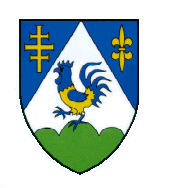 